Colegio Santa María de Maipú                                          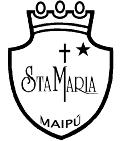 Departamento de Lenguaje. RETRO GUIA AUTO APRENDIZAJE N 12 LENGUAJE Y COMUNICACIÓN IV tos MEDIOS“El desarrollo de las guías de autoaprendizaje puedes imprimirlas y archivarlas en una carpeta por asignatura o puedes solo guardarlas digitalmente y responderlas en tu cuaderno (escribiendo sólo las respuestas, debidamente especificadas, N° de guía, fecha y número de respuesta)” LINK DE LA CLASE. Lee el siguiente texto y responde las preguntas que vienen a continuación 1. En su parlamento final, la hermosura presenta una actitud: Evaluar - reflexionarA) ColéricaB) PresumidaC) MelancólicaD) Beligerante2. A partir del personaje Voz en este diálogo, ¿qué tópico literario se presenta? Relacionar - interpretarA) Locus amoenus (lugar ameno)B) Theatrum mundi (teatro del mundo)C) Beatus Illes (elogio de la vida retirada)D) Omnia mors aequat (la muerte iguala a todos)Lee el siguiente texto y responde las preguntas que vienen a continuación3. GUARDO.   Interpretar DEMRE / Universidad de Chile (2020). Modelo de Prueba de Comprensión Lectora.              A) preservoB) protejoC) resguardoD) conservoE) reservo4. ¿Cuál es el tema de la discusión que se produce entre los personajes Cándido y Georgina? Inferir DEMRE / Universidad de Chile (2020). Modelo de Prueba de Comprensión Lectora.A) El propósito del viaje realizado por Georgina.B) El contenido de la promesa que ambos pactan.C) Las causas que explican la separación de los personajes.D) La existencia de un objeto dejado como “prenda”.E) Las particularidades del día en que Georgina viaja.5. MOSTRANDO InterpretarDEMRE / Universidad de Chile (2020). Modelo de Prueba de Comprensión Lectora.A) exhibiendoB) revelandoC) luciendoD) exponiendoE) descubriendo6.
La expresión subrayada tiene el sentido de.    InterpretarDEMRE / Universidad de Chile (2020). Modelo de Prueba de Comprensión Lectora.A) un muchacho incapaz de tomar decisiones.B) un hombre sin carácter.C) un joven inconsciente.D) un hombre sin muchos talentos.E) un muchacho sin experiencia.7. “Cándido: – (…) Pero ahora todo va a ser distinto, no nos vamos a separar más nunca. ¿Verdad que sí?” Inferir
En el contexto del párrafo cuarenta y tres, ¿qué actitud manifiesta Cándido en el segmento anterior? DEMRE / Universidad de Chile (2020). Modelo de Prueba de Comprensión Lectora.A) DubitativaB) AlegreC) IndecisaD) OptimistaE) Incrédula8. ¿Qué imaginan Cándido y Georgina cuando escuchan la canción “Yo  soy  como el cisne…”? InferirDEMRE / Universidad de Chile (2020). Modelo de Prueba de Comprensión Lectora. A) La despedida en la estación de tren.B) Una accidental caída durante un paseo.C) La ejecución de una promesa antes pactada.D) Un encuentro en la orilla de un río.E) Un cerrar de ojos mientras se toman la mano.9.En el contexto del cuarto párrafo, ¿con qué propósito discursivo el Secretario pronuncia el segmento anterior? InferirDEMRE / Universidad de Chile (2020). Modelo de Prueba de Comprensión Lectora.A) Comparar a Georgina Travieso con personajes de obras musicales que interpretó.B) Citar a una serie de personajes de obras musicales admiradas por Georgina Travieso.C) Enumerar a personajes de obras musicales que representó Georgina Travieso.D) Destacar a personajes de obras musicales que influyeron en la carrera de Georgina Travieso.E) Caracterizar a personajes de obras musicales preferidas de Georgina Travieso.10. ¿Cuál de los siguientes personajes del fragmento es calificado como “chismoso”? IdentificarDEMRE / Universidad de Chile (2020). Modelo de Prueba de Comprensión Lectora. A) GinaB) GeorginaC) CándidoD) La madre de GeorginaE) El Secretario de CulturaObjetivo1. Ejercitan habilidades lectoras que se incluyen dentro de la Prueba de Transición Lenguaje y Comunicación 2020.Se les recuerda que ante cualquier problema, duda o consulta puedes escribir al siguiente correo lenguaje.ivem.smm@gmail.com, La docente a cargo de contestar los correos enviados, es Paola Martín Gatica.Fragmento de El gran teatro del mundo, obra escrita por Calderón de la Barca (1600-1681).RICO    
Diga un cuento cada uno.    
DISCRECIÓN    
Será prolijo; mejor    
será que cada uno diga    
qué está en su imaginación.    
REY    
Viendo estoy mis imperios dilatados,    
mi majestad, mi gloria, mi grandeza,    
en cuya variedad naturaleza    
perficionó de espacio sus cuidados.    
Alcázares poseo levantados,    
mi vasalla ha nacido la belleza.    
La humildad de unos, de otros la riqueza,    
triunfo son al arbitrio de los hados.    
Para regir tan desigual, tan fuerte    
monstruo de muchos cuellos, me concedan    
los cielos atenciones más felices.    
Ciencia me den con que a regir acierte,    
que es imposible que domarse puedan    
con un yugo no más tantas cervices.    
MUNDO    
Ciencia para gobernar    
pide, como Salomón.    
 (Canta una voz triste dentro, a la parte que está la puerta del ataúd.)
VOZ    
Rey de ese caduco imperio,    
cese, cese tu ambición,    
que en el teatro del mundo    
ya tu papel se acabó.    
REY    
Que ya acabó mi papel    
me dice una triste voz,    
que me ha dejado al oírla    
sin discurso ni razón.    
Pues se acabó el papel, quiero    
entrarme; mas ¿dónde voy?    
Porque a la primera puerta,    
donde mi cuna se vio,    
no puedo, ¡ay de mí!, no puedo    
retroceder. ¡Qué rigor!    
¡No poder hacia la cuna    
dar un paso!... ¡Todos son    
hacia el sepulcro!... Que el río    
que, brazo de mar, huyó,    
vuelva a ser mar; que la fuente    
que salió del río, ¡qué horror!,    
vuelva a ser río; el arroyo,    
que de la fuente corrió,    
vuelva a ser fuente; y el hombre,    
que de su centro salió,    
vuelva a su centro, a no ser    
lo que fue... ¡Qué confusión!    
Si ya acabó mi papel,    
supremo y divino Autor,    
dad a mis yerros disculpa,
pues arrepentido estoy.    
 (Vase por la puerta del ataúd, y todos se han de ir por ella.) 
MUNDO    
Pidiendo perdón el Rey,    
bien su papel acabó.    
HERMOSURA    
De en medio de sus vasallos,    
de su pompa y de su honor,
faltó el Rey.
LABRADOR    
No falte en mayo
el agua al campo en sazón,    
que con buen año y sin rey    
lo pasaremos mejor.    
DISCRECIÓN    
Con todo, es gran sentimiento.    
HERMOSURA    
Y notable confusión.    
¿Qué haremos sin él?
RICO    
Volver
a nuestra conversación.    
Dinos, tú, lo que imaginas.    
HERMOSURA    
Aquesto imagino yo.    
MUNDO    
¡Qué presto se consolaron    
los vivos de quien murió!    
LABRADOR    
Y más cuando el tal difunto    
mucha hacienda les dejó.    
HERMOSURA    
Viendo estoy mi beldad hermosa y pura;    
ni al rey envidio, ni sus triunfos quiero,    
pues más ilustre imperio considero    
que es el que mi belleza me asegura.    
Porque si el rey avasallar procura    
las vidas, yo, las almas; luego infiero    
con causa que mi imperio es el primero,    
pues que reina en las almas la hermosura.    
Pequeño mundo la filosofía    
llamó al hombre; si en él mi imperio fundo,    
como el cielo lo tiene, como el suelo,    
bien puede presumir la deidad mía    
que el que al hombre llamó pequeño mundo,    
llamará a la mujer pequeño cielo.    
MUNDO    
No se acuerda de Ezequiel    
cuando dijo que trocó    
la soberbia, a la hermosura,    
en fealdad, la perfección.1.    «En el escenario de una sala de fiestas, un letrero inmenso colgado del telón de fondo reza: “LA CULTURA ES INMORTAL”. Se está homenajeando a una gran dama de la ciudad. El Secretario de Cultura del municipio la condecora y, acto seguido, una niña engalanada le entrega el tradicional ramo de flores. Aplausos.
2.    Banda de sonido
3.    Se oye una música solemne y patriotera…
4.    El Secretario: – ¡Guantanameros!, en cincuenta años, desparramando su arte por los escenarios del mundo,  Georgina  Travieso  no  fue  solo  Georgina  Travieso, no, para muchos ella fue…  Cecilia  Valdés  o  Madame  Butterfly  o  María la O, o Luisa Fernanda…
5.    (Una serie de planos campo/contracampo* nos deja adivinar que uno de los músicos y la dama se conocen…)
6.    En casa de Cándido (interior y patio)
7.    Unas manos arrugadas instalan un disco en un gramófono antiguo.
8.    Georgina: – Mírate joven en la glorieta…
9.    Cándido: – Eh, eh, un pollo.
10.    Georgina: – Me siento como si estuviera haciendo una travesura. Gina debe estarme buscando por toda la fiesta. Y ya verás mañana lo que cuenta esa chismosa.
11.    (Brindan para celebrar el encuentro y se toman las copas de licor.)
12.    Georgina: – ¡Ay! ¿Y esta niña? me parece haberla visto hace poco.
13.    Cándido: – No tengo la menor idea de quién podrá ser…
14.    Georgina: – Debe ser que ya ando mal de la cabeza.
15.    Cándido: – Yo creo que tú… nunca anduviste muy bien de la cabeza.
16.    Georgina: – ¡Qué jóvenes éramos entonces!
17.    Cándido: – ¿Sabes que todavía  tu cinta azul?
18.    Georgina: – ¿Mi cinta azul?
19.    Cándido: – Te olvidaste… (Se levanta como para buscar algo) ¿No te acuerdas de que cuando te fuiste me prometiste que volverías? Me dejaste en prenda la  cinta azul de las trenzas.
20.    Georgina: – ¡Ay! Ahora me acuerdo: fuiste al andén a despedirme.
21.    Cándido: – Llovía a cántaros.
22.    Georgina: – No, Cándido, no llovía. Recuerdo que hacía un día precioso…
23.    Cándido: – Sí que llovía.
24.    Georgina: – ¡Nunca he vuelto a ver un sol tan hermoso como el de aquella mañana!
25.    Cándido: – Había un nublado tan grande que nunca pude saber cuándo anocheció.
26.    Georgina: – ¿Anocheció? Pero si era al mediodía, Cándido…
27.    Cándido: – ¡Era de noche, de noche!
28.    Georgina: – Ja, ja, ja, ¿cómo de noche, muchacho, si el tren salía a la una de         la tarde?
29.    (Aparece en la pantalla una mano erguida, victoriosa,  la dichosa cinta.)
30.    Cándido: – ¡Aquí está! (Se interrumpe la discusión y ambos regresan al pasado que evoca la cinta.)
31.    Banda de sonido
32.    Ya no suena la música, solo se oye el ruido del disco rayado. Cándido levanta la aguja del tocadiscos para pasar a la canción siguiente: se oye “Yo soy como el cisne blanco que cuando canta se muere…”
33.    Cándido: – ¡Qué jóvenes éramos entonces! Cuando me pongo sentimental ¿tú sabes lo que yo hago? (Va a sentarse sobre la cama) cierro los ojos y  me imagino cosas, (Georgina se acerca…) ya estamos a la orilla del río, (y se sienta a su lado) yo tengo veinte años, y tú dieciséis (Georgina le toca la mano y cierra los ojos también).
34.    Georgina: – Te veo precioso con tu traje azul.
35.    Cándido: – Ahora te estás mojando la falda de tu vestido en las aguas del río…
36.    Georgina: – ¡Ay! ¡Qué fría está el agua!
37.    Cándido: – Estás a punto de caer y yo…
38.    Georgina: – ¡Ay! ¿Pero qué haces muchacho? ¡Nos va a ver mamá!
39.    Banda de sonido
40.    La música del disco desaparece progresivamente y se oyen, en off, unos violines…
41.    Cándido: – Te amo, hace cincuenta años que te amo…
42.    Georgina: – No vayas a abrir los ojos… Piensa que no ha pasado ni  un  día. Quiero que estemos juntos hasta el final.
 
43.    Cándido: – Cuando te volví a ver, por poco me echo a correr. Tenía miedo, no sé, y sentí dolor aquí, en las mandíbulas. Pero ahora todo va a ser distinto, no nos vamos a separar más nunca. ¿Verdad que sí?
44.    (Al volverse Cándido hacia ella, la cabeza de la mujer, que estaba apoyada sobre su hombro, resbala y cae como un peso muerto.)
45.    Cándido: – ¡Yoyita!
46.    Cándido acomoda el cuerpo sin vida que, al caer sobre la cama, hace saltar la aguja del tocadiscos:
47.    Banda de sonido
48.    … y se oye de nuevo el disco rayado: “…que cuando canta se muere /…canta se muere…”».Tomás Gutiérrez Alea y Juan Carlos Tabio, Muerta de amor (Secuencia fílmica), película Guantanamera, 1995 (fragmento).VOCABULARIO*Campo/contracampo: Técnica de cambio de posición del enfoque de la cámara sobre el personaje: de  frente (campo) a de espaldas (contracampo). Se usa en los diálogos de dos personajes.Georgina: – Mírate joven en la glorieta…
Cándido: – Eh, eh, un “Georgina Travieso no fue solo Georgina Travieso, no, para muchos ella fue… Cecilia Valdés o Madame Butterfly o María la O, o          Luisa Fernanda…”